     ?АРАР					               ПОСТАНОВЛЕНИЕ    27 сентябрь   2017 й. 		            № 38                      от 27 сентября 2017 г.В соответствии с Комплексным планом противодействия идеологии терроризма в Российской Федерации на 2013-2018 годы, утвержденным  Президентом Российской Федерации 26.04.2013 года  № Пр-1069, с учетом изменений от 05.10.2016 года № Пр-1960,   в целях противодействия терроризму и экстремизму, гармонизации межнациональных и межрелигиозных отношений, а также патриотическом воспитании  молодежи на  территории сельского поселения   Юнусовский сельсовет муниципального района Мечетлинский район Республики Башкортостан                                                           ПОСТАНОВЛЯЮ:1. Утвердить План по противодействию идеологии терроризма в сельском поселении Юнусовский сельсовет муниципального района Мечетлинский район Республики Башкортостан на 2017-2018 годы (далее – План), согласно приложению.2. Возложить непосредственное руководство работой по исполнению мероприятий предусмотренных  Планом противодействия идеологии терроризма в  сельском поселении Юнусовский сельсовет муниципального района Мечетлинский район Республики Башкортостан   на 2017 - 2018 годы,  на управляющего делами администрации сельского поселения  Абдрахманову Ф.Ф  3.  Контроль за исполнением данного постановления оставляю за собой.Глава сельского поселения                          Р.М.НигматуллинПриложение №1                                                                                  УТВЕРЖДЕН постановлением главы сельского поселения Юнусовский сельсовет  От 27.09.2017 года  38Планпо противодействию идеологии терроризма в сельском поселении Юнусовский сельсовет муниципального района Мечетлинский район Республики Башкортостан на     2017-2018 годыПлан по противодействию идеологии терроризма в сельском поселении Юнусовский сельсовет муниципального района Мечетлинский район Республики Башкортостан на     2017-2018 годы   (далее – План) разработан в соответствии с Комплексным планом противодействия идеологии терроризма в Российской Федерации на 2013 - 2018 годы, утвержденным  Президентом Российской Федерации 26.04.2013 года  №Пр-1069, с учетом изменений от 05.10.2016 года № Пр-1960,   и направлен на  противодействие терроризму и экстремизму, гармонизации межнациональных и межрелигиозных отношений, а также патриотическое воспитание  молодежи на  территории  сельского поселения Юнусовский сельсовет муниципального района Мечетлинский район Республики Башкортостан.Целью реализации Плана является снижение в уровня радикализации различных групп населения, прежде всего, молодежи, и недопущение их вовлечения в террористическую и экстремистскую деятельность.Задачи Плана:- разъяснение сущности терроризма и его крайней общественной опасности, а также проведение активных мероприятий по формированию стойкого неприятия обществом идеологии терроризма в различных ее проявлениях, в том числе религиозно-политического экстремизма;- создание и задействование механизмов защиты информационного пространства от проникновения в него любых идей, оправдывающих террористическую деятельность;- формирование и совершенствование законодательных, нормативных, организационных и иных механизмов, способствующих эффективной реализации мероприятий по противодействию идеологии терроризма.Комплексный план противодействия идеологии  терроризма в сельском  поселении  Юнусовский сельсовет муниципального района Мечетлинский район Республики Башкортостан.   на 2017 – 2018 годыБАШ?ОРТОСТАН РЕСПУБЛИКА№ЫМ»СЕТЛЕ РАЙОНЫМУНИЦИПАЛЬ РАЙОНЫНЫ*ЙОНОС  АУЫЛ СОВЕТЫАУЫЛ БИЛ»М»№ЕХАКИМИ»ТЕ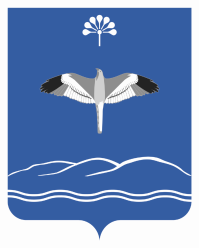 АДМИНИСТРАЦИЯСЕЛЬСКОГО ПОСЕЛЕНИЯЮНУСОВСКИЙ СЕЛЬСОВЕТМУНИЦИПАЛЬНОГО РАЙОНАМЕЧЕТЛИНСКИЙ РАЙОНРЕСПУБЛИКИ  БАШКОРТОСТАНОб утверждении Плана  по противодействию идеологии терроризма в   сельском поселении Юнусовский сельсовет  муниципального  района  Мечетлинский   район Республики Башкортостан  на 2017-2018 годы№ п\пМероприятияИсполнителиСрок исполненияМероприятия по разъяснению сущности терроризма и его общественной опасности,формированию стойкого непринятия обществом, прежде всего молодежью,идеологии терроризма в различных ее проявленияхМероприятия по разъяснению сущности терроризма и его общественной опасности,формированию стойкого непринятия обществом, прежде всего молодежью,идеологии терроризма в различных ее проявленияхМероприятия по разъяснению сущности терроризма и его общественной опасности,формированию стойкого непринятия обществом, прежде всего молодежью,идеологии терроризма в различных ее проявленияхМероприятия по разъяснению сущности терроризма и его общественной опасности,формированию стойкого непринятия обществом, прежде всего молодежью,идеологии терроризма в различных ее проявлениях1.1.В целях противодействия вовлечению в террористическую деятельность граждан и для пресечения распространения экстремистских идей продолжить:  реализацию с участием руководителей и представителей исламских религиозных организаций мер по профилактике распространения среди мусульман идеологии терроризма и экстремизма.Антитеррористическая комиссия  сельского поселения   Участковый полиции  (по согласованию); Руководители клубов,школ(по согласованию)Постоянно1.2.Для индивидуального профилактического воздействия на лиц, наиболее подверженных влиянию идеологии терроризма:а) с участием представителей общественных и религиозных организаций, деятелей культуры и искуства продолжить практику проведения культурно – просветительских и воспитательных мероприятий в образовательных организациях по привитию молодежи идей межнационального и межрелигиозного уважения;б) осуществить мероприятия по социальной реабилитации граждан, отбывших наказание за преступления террористической и экстремисткой направленности.Антитеррористическая комиссия  сельского поселения   Участковый полиции  (по согласованию); Руководители клубов,школ(по согласованию  Постоянно1.4.В целях формирования единого антитеррористического информационного сообщества, на основе постоянно действующих и взаимоувязанных информационных ресурсов осуществлять подготовку и размещение информации   на сайте сельского поселения Юнусовский сельсовет, обеспечив предварительную экспертную оценку распространяемых материалов (в части касающейся):  Антитеррористическая комиссия  сельского поселения   Участковый полиции  (по согласованию); Руководители клубов,школ(по согласованию постоянно1.5.В целях поддержания национальных и религиозных традиций населения сельского поселения Юнусовский сельсовет на  постоянной основе:а) организовывать и проводить культурно-просветительские мероприятия, мероприятия в области народного творчества  (концерты, спектакли, конкурсы, фестивали) направленные на гармонизацию межнациональных отношений, духовное и патриотическое воспитание молодежи;Антитеррористическая комиссия  сельского поселения   Участковый полиции  (по согласованию); Руководители клубов,школ(по согласованиюПостоянно1.7. Организовать выступления коллективов народного творчества, показ спектаклей, проведение выставок, круглых столов, семинаров по теме «Укрепление международного сотрудничества как важный фактор противодействия терроризму»Антитеррористическая комиссия  сельского поселения   Участковый полиции  (по согласованию); Руководители клубов,школ(по согласованию         постоянно1.8.Организовать молодежные мероприятия, посвященные Дню солидарности и борьбе с терроризмом.Антитеррористическая комиссия  сельского поселения   Участковый полиции  (по согласованию); Руководители клубов,школ(по согласованию.Ежегодно2. Формирование и совершенствование законодательных, нормативных, организационных и иных механизмов, способствующих проведению мероприятий по противодействию распространению террористической идеологии, а также устранению причин и условий, способствующих ее восприятию2. Формирование и совершенствование законодательных, нормативных, организационных и иных механизмов, способствующих проведению мероприятий по противодействию распространению террористической идеологии, а также устранению причин и условий, способствующих ее восприятию2. Формирование и совершенствование законодательных, нормативных, организационных и иных механизмов, способствующих проведению мероприятий по противодействию распространению террористической идеологии, а также устранению причин и условий, способствующих ее восприятию2. Формирование и совершенствование законодательных, нормативных, организационных и иных механизмов, способствующих проведению мероприятий по противодействию распространению террористической идеологии, а также устранению причин и условий, способствующих ее восприятию2.1.Организовать подготовку (повышение квалификации) муниципальных служащих для работы в сфере патриотического воспитания молодежи, противодействия идеологии терроризма и экстремизма.Антитеррористическая комиссия  сельского поселения   Участковый полиции  (по согласованию); Руководители клубов,школ(по согласованиюЕжегодно